Publicado en Monterrey, Nuevo León, México el 07/06/2018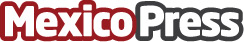 Ha quedado colosalmente plasmado: mural 'Ave de los Sueños' en el Cerro de la Campana El colectivo artístico Tomate, trazó su arte en una superficie de 25 mil metros cuadros,  utilizando 9 mil litros de pintura y congelando su obra sobre 300 viviendas de un sector popular en Monterrey, Nuevo LeónDatos de contacto:Fabiola Ledezmawww.eitmedia.mx Nota de prensa publicada en: https://www.mexicopress.com.mx/ha-quedado-colosalmente-plasmado-mural-ave-de_1 Categorías: Nacional Interiorismo Artes Visuales Nuevo León Bienestar http://www.mexicopress.com.mx